
Учитель русского языка и литература 2016-2017 уч. годаПронев Николай Николаевич 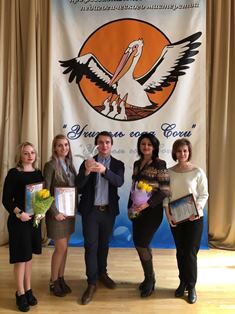 Победителем в номинации   «Молодой  учитель года Сочи-2016″ стал молодой  специалист  нашей школы Пронев  Николай  Николаевич, учитель русского языка и литературы.  Желаем дальнейших успехов !!!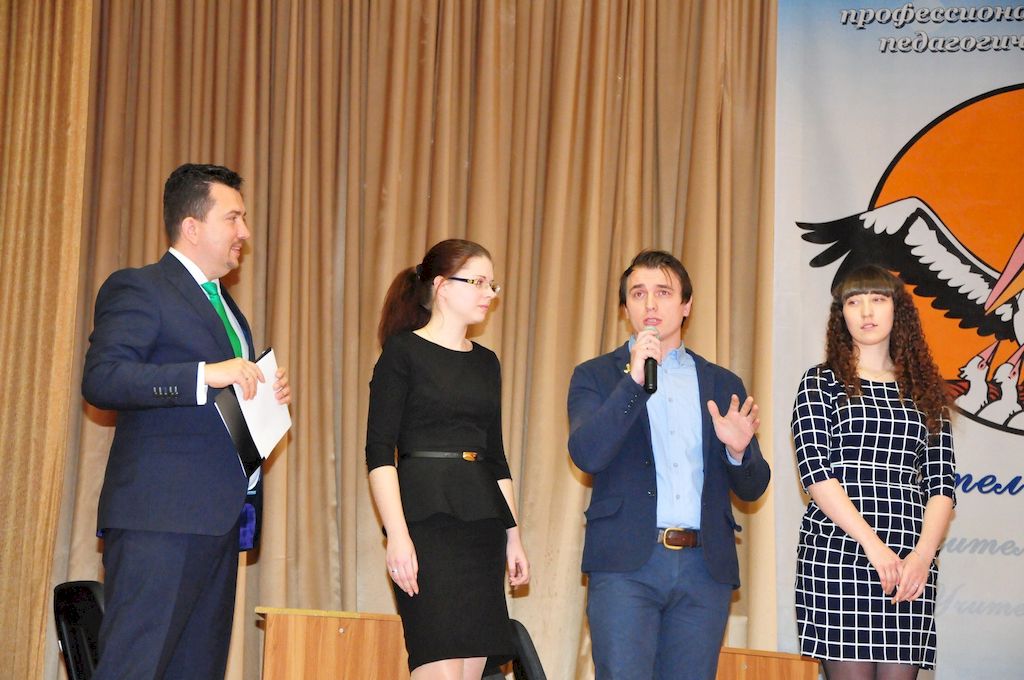 Пять молодых учителей Российской Федерации и пять из Республики Беларусь стали финалистами конкурса на лучший урок литературы «#CИЛАСЛОВА». Торжественная церемония награждения  победителей конкурса молодых учителей прошла 20 июля в мультимедийном пресс-центре МИА «Россия сегодня» в г. Москва.   Дипломом финалиста и памятными подарками отмечен наш учитель русского языка и литературы Николай Николаевич Пронев. Очередная победа  нашего молодого  специалиста подтверждает  его высокий  профессионализм и любовь к профессии.
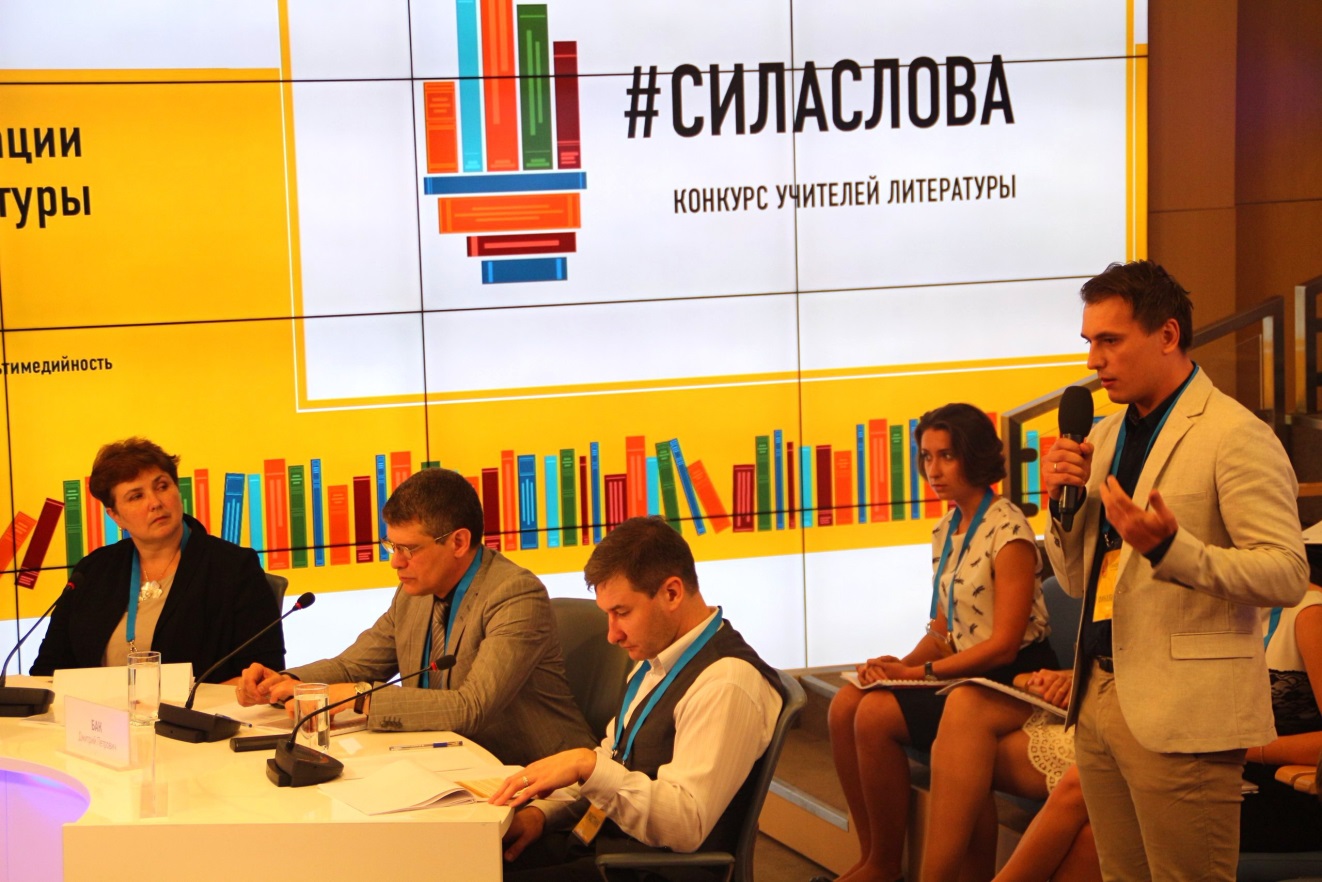 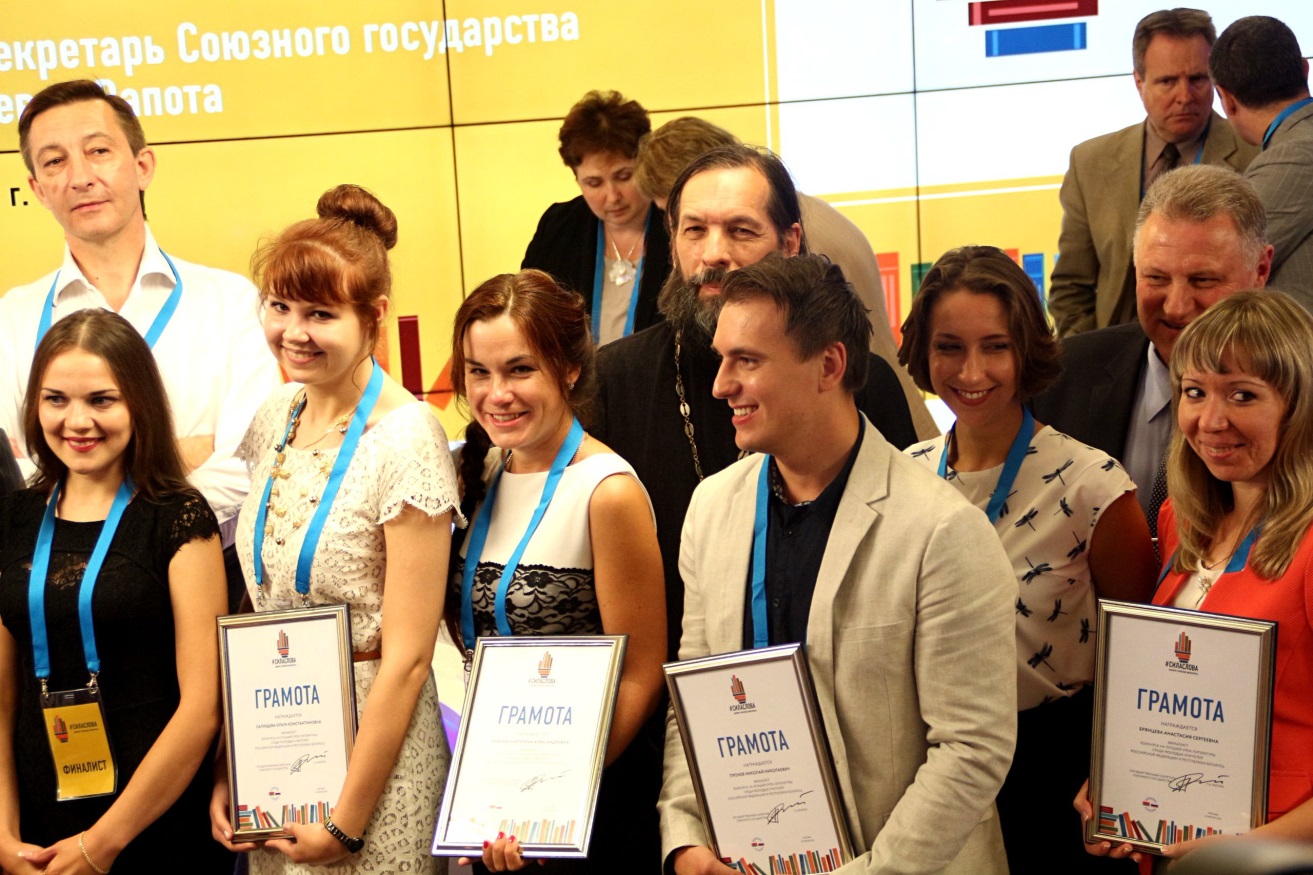 